Publicado en Sevilla el 10/05/2021 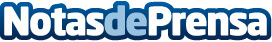 Dentae, la salud y la sonrisa de la familiaLa sonrisa de una familia es la salud, y viceversa, la salud de una familia es la sonrisa. Y entre ambos polos, misma cara de una idéntica moneda, se mueve y se teje la filosofía que da razón de ser a Dentae, Clínica dental SevillaDatos de contacto:Clínica Dentae Clínica dental Sevilla955133295 - 67321319Nota de prensa publicada en: https://www.notasdeprensa.es/dentae-la-salud-y-la-sonrisa-de-la-familia_1 Categorias: Medicina Sociedad Andalucia Infantil Odontología http://www.notasdeprensa.es